ΒηματίΖΩ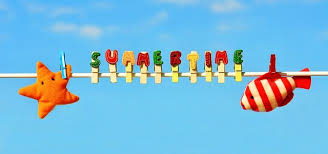 Ο Σύλλογος Γονέων και Κηδεμόνων ΑμεΑ Ν. Κιλκίς «ΒηματίΖΩ» ενημερώνει τους ενδιαφερόμενους υποψήφιους συνοδούς σχετικά με  την έναρξη του κατασκηνωτικού προγράμματος που διοργανώνει η Πανελλήνια Ομοσπονδία Σωματίων Γονέων & Κηδεμόνων ΑμεΑ.Όσοι επιθυμούν να συμμετέχουν ως συνοδοί των κατασκηνωτών του Συλλόγου «ΒηματίΖΩ» μπορούν να υποβάλλουν την αίτησή τους με τα απαραίτητα δικαιολογητικά στα γραφεία του φορέα, Γιαλαμίδη 3,  καθημερινά  09:00- 15:00 μέχρι 10 Ιουνίου 2019. Απαραίτητα δικαιολογητικά:1)	Α.Φ.Μ.2)	Α.Μ.Κ.Α.3)	ΙΒΑΝ τραπεζικού λογαριασμού ΜΟΝΟ Εθνικής Τράπεζας4)	Μικρή φωτογραφία